P7S Class Newsletter Term 2 2017-18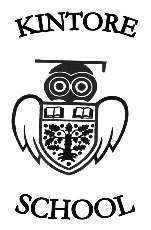 Welcome back to everyone! I hope that you all had an enjoyable October holiday.  This term Mrs McIntosh will be teaching the children R.M.E and Drama. It is very important that the children continue to bring full kit with them in order to participate in P.E sessions.  Children also must continue to bring a note if they are to miss P.E. for any reason.  Many thanks for your support with this.Our allocated library time will be fortnightly on a Tuesday starting from Tuesday the 7th of November.   Please encourage the children to return their books on these days.Termly TimetableDates for your DiaryFriday 10th November – PTA DiscoMonday and Tuesday 13th and 14th November – In-service (no school for children)Monday 20th November – Parent Council MeetingWeek of 27th November – Scoping JottersMonday 18th December – P7 PartyFriday 22nd December – Church Service, Term EndLearningThis term we will be focusing on money and fractions, decimals and percentages within maths.  We will explore aspects of personal finance such as bank accounts, interest rates and salaries and, for some, how tax and national insurance works. This will bring in parts of our existing knowledge and understanding of fractions, decimals and percentages and we will look to build in this through exploring how to find percentages, find fractions of a quantity and performing decimal calculations.   We will also continue to build on our existing mental maths skills within class time.  Any additional support at home would be great!  This could be done through online games and challenges as well as keeping up to date with homework.This term, we will be developing imaginative writing skills where we will explore structure and descriptive writing.  As part of our learning through reading, your child will be completing activities based upon their group’s book.  Please keep encouraging your child to read their group book at home and keep up to date with their given homework.  The children are encouraged to bring in a text of their choice such as a book or magazine for ERIC time (Everyone Reading In Class).This term’s topic will be ‘World of Work’.  We will be exploring different jobs as well as looking at what is required to get a job such as preparing for interview and building a C.V.  We hope to invite in some local businesses and people from various sectors to meet with the children. If you, or any family friends, would be willing to come in to meet with the P7 classes to discuss your world of work and the skills needed for the job you do, we would very much appreciate it. Please write a note letting us know if and when you would be available.If you have any queries about the term ahead, or your child’s learning then please feel free to contact me.Many thanks,Eric ClarkMondayMrs McIntoshTuesdayLibrary, P.E.WednesdayP.E.ThursdayMrs McIntoshFridayAssembly/Excellence Time